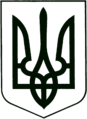    УКРАЇНА
    МОГИЛІВ-ПОДІЛЬСЬКА МІСЬКА РАДА
       ВІННИЦЬКОЇ ОБЛАСТІР І Ш Е Н Н Я  №375Про заслуховування інформації   про виконання бюджету міста за 2016р.Відповідно до  ст. 26 Закону України „Про  місцеве  самоврядування  в Україні” і п. 4  ст. 80 Бюджетного кодексу України, виходячи із стану виконання бюджету міста,-                                                  міська рада ВИРІШИЛА:1. Заслухати та взяти до відома:          - Інформацію про виконання бюджету міста за 2016 рік по доходах у сумі            229 403,7 тис.грн., у т. ч. доходи загального фонду бюджету міста у сумі                                           213 747,1 тис.грн. та доходи спеціального фонду бюджету міста у сумі                                    15656,6 тис.грн.;         - Інформацію про виконання бюджету міста за 2016 рік по видатках у сумі            226 061,2 тис. грн., у т.ч. видатки загального фонду бюджету міста у сумі            199 002,4 тис.грн. та  видатки спеціального фонду  бюджету міста у сумі              27 058,8 тис.грн..           2.  Контроль за виконанням даного рішення покласти на секретаря міської ради,                     в.о. першого заступника міського голови Гоцуляка М.В..                         Міський голова                                                      П. Бровко                             Від 11.04.2017р.            13 сесії7 скликання